      Муниципальное общеобразовательное учреждение                     « Средняя общеобразовательная школа» с. ДеревянскСогласовано                   Согласовано                      УтвержденоМО  учителей_____     методическим                    директор _________________      советом                     Протокол № ____          Протокол №____              Холопова Н.В._______                                                            «_____» ______20_      «_____»______20_                                       «___»________20__                                                  «_____»______20____Контрольно-измерительные материалыдля проведения промежуточной аттестациипо учебному предмету_____________________Химия_______________________   (наименование учебного предмета, курса)X                                                                               ( класс)РучПояснительная запискаКомплект контрольно-оценочных средств по химии разработан на основе Федерального компонента государственного образовательного стандарта основного общего образования. Контрольно-оценочные средства  предназначены для контроля и оценки образовательных достижений учащихся, освоивших программу учебной предмета  Химия. В результате аттестации по учебному предмету осуществляется комплексная проверка  умений и знаний, а также динамика формирования общих компетенций.Составитель.Нестерова Мария Андреевна, учитель химии и биологии.Основание.Годовой календарный график школы;Рабочая программа по учебному предмету «Химия»;Календарно-тематическое планирование по учебному предмету «Химия» для 10 класса.Назначение комплексной работы. На основании ФК ГОС по химии базового уровня разработан кодификатор, определяющий перечень элементов содержания и перечень способов деятельности, выносимых на итоговую проверку. Разработка КИМа по химии осуществляется с учетом следующих общих положений:  КИМ ориентирован  на проверку усвоения системы знаний и умений, которая рассматривается в качестве инвариантного ядра содержания действующих программ по химии для средней школы. В Федеральном компоненте Государственного стандарта среднего общего образования эта система знаний и умений представлена в виде требований к уровню подготовки выпускников по химии (базовый уровень);  проверка сформированности усвоения основных элементов содержания курса химии осуществляется на двух уровнях сложности: базовом и повышенном; Форма.Комплексная работа (письменно). Рекомендуемое время для выполнения теста 45 минут.Структура КИМ. Каждый вариант КИМа содержит 14 заданий различных типов и уровней сложности. Данная работа соответствуют обязательному минимуму содержания по химии и требованиям к уровню подготовки выпускников 10-го класса средней общеобразовательной школы. Каждый вариант содержит четырнадцать заданий из них двенадцать базового уровня: три задания с выбором 1 ответа  по разным темам курса, три задания с выбором 2 ответов, три на установление соответствия, три с кратким ответом и два задания с полным решением, два задания – повышенного уровня В процессе выполнения работы учащийся может  использовать следующие дополнительные материалы:  Периодическая система химических элементов Д.И. Менделеева;  таблица растворимости солей, кислот и оснований в воде;  электрохимический ряд напряжений металлов;  непрограммируемый калькулятор. Проверяемые ключевые элементы6. Система оцениванияЗадания 1,2,3,10,11 оцениваются по 1 баллу. Задания 4,5,6,7,8,9,12 – в 2 балла. Задания 13,14 – в 3 балла. Всего – 25 баллов.Оценивание заданий повышенного уровня сложности осуществляется на основе поэлементного анализа ответов учащихся. Максимальная оценка за верно выполненное задание составляет 3 балла. Задания с развернутым ответом могут быть выполнены учащимися разными способами. Поэтому приведенные в критериях оценивания образцы решений следует рассматривать лишь как один из возможных вариантов ответа. Результаты обучения оцениваются по пятибалльной системе.Оценивание:13 -17 первичных баллов – оценка «3»18-22 – оценка «4»23-25 – оценка «5». Промежуточная аттестация по курсу 10 класса 1. Из предложенных вариантов выберите название вещества, структурная формула которого CH3CH2CH(CH3)CH2СООН1) 2- метилгексаналь; 			3) 3 – метилгексановая кислота;2) 3 – метилпентаналь; 		            4) 3 – метилпентановая кислота.Ответ:2. Вид гибридизации электронных орбиталей атома углерода, обозначенного звёздочкой в веществе, формула которого СН3 ─ СН2 ─ СН (СН3)─ С* ≡ СН        1) sp3                                                         3) sp        2) sp2                                                         4) не гибридизованОтвет:3. Две π-связи содержатся в молекуле1) этена;		2) бутана;			3) бутена;		4) этинаОтвет:
4. Установите соответствие между названием вещества и классом/группой, к которому (-ой) это вещество принадлежит: к каждой позиции, обозначенной буквой, подберите соответствующую позицию, обозначенную цифрой.Запишите в таблицу выбранные цифры под соответствующими буквами. Ответ:5. Из предложенного перечня выберите два вещества, которые являютсяструктурными изомерами бутена-1.1) бутан2) циклобутан3) бутин-24) бутадиен-1,35) метилпропенЗапишите в поле ответа номера выбранных веществ.Ответ:6. Из предложенного перечня выберите два вещества, которые являютсягомологами бутана.1) пропан2) циклобутан3) бутин-24) бутадиен-1,35) гексанЗапишите в поле ответа номера выбранных веществ.Ответ:7. Из предложенного перечня выберите два вещества, с которыми реагирует формальдегид.1) Сu2) N23) H24) Ag2O (NH3 р-р)5) СН3ОСН3Запишите в поле ответа номера выбранных веществ.Ответ: 8. Установите соответствие между исходными веществами и основным продуктом, полученным в результате их взаимодействияИсходные вещества							Основной продукт реакцииА. СН3СОН  + Н2  							1. Углекислый газБ. С2Н5ОН + О2							2. ГексахлорбензолВ. С2Н2 + 2Н2								3. ЭтанГ. С6Н6 + СI2 (в присутствии УФ)					4. Этанол5. ХлорбензолОтвет: впишите соответствующие буквам цифры9 . Задана следующая схема превращений веществ:CH3CH2Cl  +X→ CH3CH2OH  +Y→ CH3CHOОпределите, какие из указанных веществ являются веществами X и Y.1) H22) CuO3) Cu(OH)24) NaOH (H2O)5) NaOH (спирт)Запишите в таблицу номера выбранных веществ под соответствующими буквами. Ответ:10. Реакция присоединения галогено-водородов по кратным связям называется реакцией ________________.11. Это вещество используется человеком в медицине для приготовления растворов лекарств, как антисептик, как согревающее средство. При чрезмерном использовании этого вещества внутрь  возникает зависимость от него. Это вещество _____________________________.12. Вычислите массу пропена, необходимого для взаимодействия с   водорода.(ответ запишите с точностью до десятых) Ответ: __________.13. Выведите молекулярную формулу углеводорода, массовая доля водорода в котором 15,79 %, а плотность паров этого вещества по воздуху равна 3,93.14. Напишите уравнения реакций, с помощью которых можно осуществить следующие превращения: СаС2 → С2Н2 → С6Н6 → С6Н5NO2 Промежуточная аттестация по курсу 10 класса (УМК Рудзитиса, Фельдмана)Вариант 21. Из предложенных вариантов выберите название вещества, структурная формула которого (СН3)2С = СН – СН2 – СН31) 3-метанпентадиен-1,3                       3) 2-метилбутадиен-1,32) 2-метилпентен-2                            4) 3-метилбутен-1Ответ: 2. Вид гибридизации электронных орбиталей атома углерода, обозначенного звёздочкой в веществе, формула которого СН3 ─ СН2 ─ СН (СН3)─ С*Н = СН2        1) sp3                                                         3) sp        2) sp2                                                         4) не гибридизованОтвет:3. Одна  π-связь содержатся в молекуле1) этана;		2) бутана;			3) бутена;		4) этинаОтвет:
4. Установите соответствие между названием вещества и классом/группой, к которому (-ой) это вещество принадлежит: к каждой позиции, обозначенной буквой, подберите соответствующую позицию, обозначенную цифрой.Запишите в таблицу выбранные цифры под соответствующими буквами. Ответ:5. Из предложенного перечня выберите два вещества, которые являются структурными изомерами гексена-21) циклогексан2) циклобутан3) гексан4) гексен-15) 2,3-диметилпентен-2Запишите в поле ответа номера выбранных веществ.Ответ:6. Из предложенного перечня выберите два вещества, которые являются гомологами метилпропанола-11) бутанол-12)  2-метилпентанол-13) пропанон4) пропандиол-1,25) 2-метилбутанол-1Запишите в поле ответа номера выбранных веществ.Ответ:7. Из предложенного перечня выберите два вещества, с которыми реагируетметиламин.1) пропан2) хлорметан3) вода4) гидроксид натрия5) соляная кислота Запишите в поле ответа номера выбранных веществ.Ответ: 8. Установите соответствие между исходными веществами и основным продуктом, полученным в результате их взаимодействияИсходные вещества							Основной продукт реакцииА. СН3СООН  + СН3ОН  					1. СН3СНО Б. СН3СООН + NaHCО3					2. СН3СООСН3  В. С2Н5 OH + CuO (наревание)				3. СН3СОClГ. СН3COOH + СI2 (в присутствии УФ)			4. СН3COONa                                                                                               5. СН2ClСООНОтвет: впиши соответствующие буквам цифры9 . Задана следующая схема превращений веществ:С2Н6     +X→     C2H5CI   +Y→   C2H5ОН Определите, какие из указанных веществ являются веществами X и Y.1) Cl22) CuO3) Cu(OH)24) NaOH (H2O)5) NaOH (спирт)Запишите в таблицу номера выбранных веществ под соответствующими буквами. Ответ:10. Реакция отщепления водорода от органических веществ называется реакцией ________________.11. Это вещество прозрачная жидкость, имеющая очень резкий и неприятный запах, обладает очень кислым вкусом. Применяется очень широко в приготовлении домашних консервов из овощей и фруктов. Из него готовят маринады различных составов, благодаря которым овощные заготовки хранятся всю зиму и не портятся.Это вещество _____________________________.12. Рассчитайте объём (н. у.) кислорода, необходимый для полного сгорания  этанола.  (ответ запишите с точностью до десятых) Ответ: __________.13. Углеводород содержит 81,82% углерода. Относительная плотность этого вещества по водороду равна 22. Найдите молекулярную формулу этого углеводорода. 14. Напишите уравнения реакций, с помощью которых можно осуществить следующие превращения: 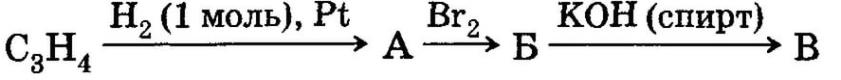 Эталоны ответовФорма заданияНомера заданийС выбором 1 ответа1,2,3С выбором 2 ответов5,6,7На установление соответствия 4,8,9С кратким ответом10,11,12С развернутым ответом13,14БАЗОВЫЙ УРОВЕНЬБАЗОВЫЙ УРОВЕНЬ№заданийПроверяемые умения                  Называть                 Называть№1Называть вещества по номенклатуре ИЮПАК. Определять №2Определять пространственное строение молекул№3Определять  химические связи в органических веществах   №4Определять принадлежность вещества к определённому классу органических соединений№5Определять изомеры№6Определять гомологи№10Определять типы химических реакций в органической химииХарактеризовать №7,8,9Характеризовать общие свойства основных классов органических веществ.   Понимать№11Понимать, что практическое применение веществ обусловлено их составом, строением и свойствамиПроводить№12Проводить вычисления количества вещества, объема или массы по количеству вещества, объему, или массе реагентов, или продуктов реакции.ПОВЫШЕННЫЙ УРОВЕНЬПОВЫШЕННЫЙ УРОВЕНЬ№13Проводить вычисления по химическим формулам№14Составлять уравнения реакций, подтверждающие взаимосвязь органических соединенийНАЗВАНИЕ ВЕЩЕСТВАКЛАСС/ГРУППАА) метилбензол1) альдегидыБ) анилин2) аминыВ) 3-метилбутаналь3) аминокислоты4) углеводородыАБВА.Б.В.Г.ХYНАЗВАНИЕ ВЕЩЕСТВАКЛАСС (ГРУППА) ОРГАНИЧЕСКИХ СОЕДИНЕНИЙA) метанальБ) глицеринB) глицин1) арены2) альдегиды3) спирты4) аминокислотыАБВА.Б.В.Г.ХY№ вопроса1 вариант2 вариант14223234344,2,12,3,452,51,561,52,573,43,584,1,3,22,4,1,594,21,410гидрогалогенированиедегидрирование11этанол (этиловый спирт)уксусная кислота12126г13С8Н18С3Н814